Профессиональный союз работников народного образования и науки Российской ФедерацииКомитет Краснодарской краевой организацииОбщероссийского Профсоюза образования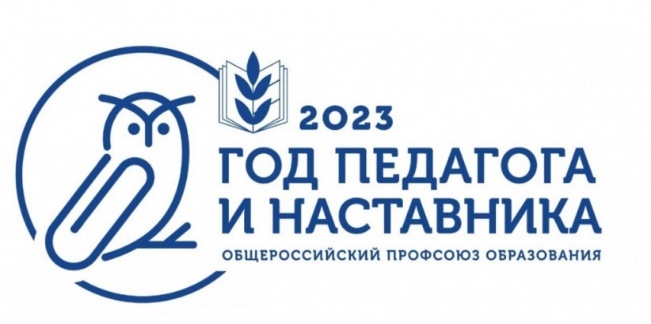 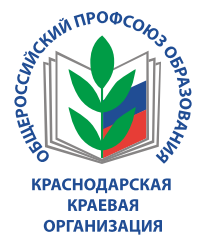 Методические рекомендации «ЭКСПЕРТНАЯ ОЦЕНКА ПРОЕКТА КОЛЛЕКТИВНОГО ДОГОВОРА»                                                      Краснодар, 2023 г.Уважаемые коллеги!Коллективный договор – одна из форм реализации договорного метода регулирования социально-трудовых отношений между работниками и работодателем. Посредством коллективного договора достигается баланс интересов сторон социально - трудовых отношений, что особенно важно, поскольку правовое регулирование этих отношений предусматривает лишь минимальные уровни социальных гарантий для работников. Их повышение обеспечивается коллективно - договорным путем и позволяет предоставить работнику дополнительные льготы и гарантии, увеличивающие его заинтересованность в труде.В целях обеспечения единых подходов к содержанию коллективных договоров организаций в сфере образования на территории Краснодарского края социальные партнеры, в региональном и территориальных отраслевых соглашениях, предусмотрели обязательства осуществлять правовую экспертизу проектов коллективных договоров образовательных организаций.В предлагаемых методических рекомендациях представлен вопросник для экспертной оценки проекта коллективного договора образовательной организации с учетом дополнительных гарантий работникам, предусмотренных отраслевым соглашением на 2022 - 2024 годы.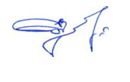 Первый заместительПредседателя                                                            А.Ю. ЕдигаровВопросник для экспертной оценки проекта коллективного договора образовательной организации1.Сведения об организации:- наименование организации;- количество работников;- количество членов Профсоюза;- % охвата профчленством;- Ф.И.О. руководителя;- Ф.И.О. председателя  первичной профорганизации.2. Соблюдение порядка разработки проекта коллективного договора: - уведомление о начале коллективных переговоров по подготовке, заключению коллективного договора; - наличие приказа о составе комиссии для ведения коллективных переговоров, подготовки проекта коллективного договора;- организация деятельности комиссии (протоколы заседаний).3. Соблюдение норм делопроизводства в оформлении коллективного договора (наличие нумерации страниц; размеры: шрифта (от 12 до 14), интервала (полуторный или одинарный),  обзацного отступа – 1,25см).4. Примерная форма для экспертной оценки содержания коллективного договора.5. Наличие в тексте коллективного договора дополнительных положений, обязательств, не предусмотренных предложенным макетом коллективного договора образовательной организации (постановление Президиума Краснодарской краевой организации Профсоюза от 12.04.2022г. № 13)____________________________________________________________________________________________________________________________________6. Наличие в тексте коллективного договора положений, обязательств, противоречащих законодательству, ограничивающих права или снижающих уровень гарантий работников по сравнению с установленными трудовым законодательством и иными актами, содержащими нормы трудового права__________________________________________________________________________________________________________________________________Методические рекомендации подготовлены Азаровой С.Н., главным специалистом – экспертом по социально – экономическим вопросам правового отдела аппарата Комитета краевой организации Профсоюза.Наличие в договоре обязательствИмеютсяОтсутствуютПримечаниеРаздел «Общие положения»Представительство со стороны работников в лице первичной профсоюзной организации.Срок действия коллективного договора – до трех лет.Уточнить, когда вступает в силу! Раздел «Трудовые отношения»Работодатель обязан в сфере трудовых отношений:- учитывать профессиональные стандарты в случаях, предусмотренных частью первой статьи 195.3 ТК РФ;- учитывать, что изменение требований к квалификации педагогического работника по занимаемой должности, в том числе установленных профессиональным стандартом, не может являться основанием для изменения условий трудового договора либо расторжения с ним трудового договора по пункту 3 статьи 81 ТК РФ (несоответствие работника занимаемой должности или выполняемой работе вследствие недостаточной квалификации), если по результатам аттестации, проводимой в установленном законодательством порядке, работник признан соответствующим занимаемой им должности или работнику установлена первая (высшая) квалификационная категория. При приеме на работу педагогических работников, имеющих первую или высшую квалификационную категорию, а также ранее успешно прошедших аттестацию на соответствие занимаемой должности, после которой прошло не более трех лет, испытание при приеме на работу не устанавливается.В случае прекращения трудового договора по основанию, предусмотренному пунктом 7 части первой статьи 77 ТК РФ в связи с отказом работника от продолжения работы в силу изменений определенных сторонами условий трудового договора, работникам выплачивается выходное пособие в размере не менее среднего месячного заработка. При равной производительности труда преимущественное право оставления на работе при расторжении трудового договора в связи с сокращением численности или штата предоставляется работникам, помимо предусмотренных ст. 179 ТК РФ,  в случаях: обучения в образовательных организациях профессионального образования (независимо от того, за чей счет они обучаются); работникам, впервые поступившим на работу по полученной специальности, в течение трех лет со дня окончания образовательной организации; работникам, проработавшим в отрасли образования свыше 10 лет; работникам предпенсионного  возраста (за 5 лет до пенсии); работникам, имеющим детей в возрасте до 18 лет; педагогическим работникам, которым установлена первая или высшая квалификационная  категория. В случае массового высвобождения работников, возникшего в связи с ликвидацией организации, а также сокращением объемов его деятельности,  работодатель   обязан:  - предупреждать работника о предстоящем увольнении в связи с сокращением численности или штата не менее чем за 3 месяца;- по договоренности сторон трудового договора предоставлять, в период после предупреждения об увольнении, рабочее время ______  для самостоятельного поиска работы с сохранением заработной платы. При появлении новых рабочих мест в организации, в том числе и на неопределенный срок, работодатель обеспечивает приоритет в приеме на работу работников, добросовестно работавших в нем, ранее уволенных из организации в связи с сокращением численности или штата.При равной производительности труда преимущественное право оставления на работе при расторжении трудового договора в связи с сокращением численности или штата предоставляется работникам, помимо предусмотренных ст. 179 ТК РФ,  в случаях: обучения в образовательных организациях профессионального образования (независимо от того, за чей счет они обучаются); работникам, впервые поступившим на работу по полученной специальности, в течение трех лет со дня окончания образовательной организации; работникам, проработавшим в отрасли образования свыше 10 лет; работникам предпенсионного  возраста (за 5 лет до пенсии); работникам, имеющим детей в возрасте до 18 лет; педагогическим работникам, которым установлена первая или высшая квалификационная  категория. В случае массового высвобождения работников, возникшего в связи с ликвидацией организации, а также сокращением объемов его деятельности,  работодатель   обязан:  - предупреждать работника о предстоящем увольнении в связи с сокращением численности или штата не менее чем за 3 месяца;- по договоренности сторон трудового договора предоставлять, в период после предупреждения об увольнении, рабочее время ______  для самостоятельного поиска работы с сохранением заработной платы. При появлении новых рабочих мест в организации, в том числе и на неопределенный срок, работодатель обеспечивает приоритет в приеме на работу работников, добросовестно работавших в нем, ранее уволенных из организации в связи с сокращением численности или штата.Проверить наличие указания конкретного количества времени.Раздел «Содействие занятости, повышению квалификации работников, закреплению профессиональных кадров. Молодежная политика»  Содействовать работнику, желающему пройти профессиональное обучение по программам профессиональной подготовки, переподготовки, повышения квалификации или дополнительного профессионального образования по программам повышения квалификации  и программам профессиональной переподготовки педагогических работников и приобрести другую профессию.Не осуществлять в течение учебного года организационные мероприятия, которые могут повлечь высвобождение всех категорий работников до окончания учебного года.Статус молодого специалиста возникает у выпускника организаций высшего или профессионального образования в возрасте до 35 лет,  принятого на работу по трудовому договору в образовательную организацию; молодым специалистом также признается работник, в возрасте до 35 лет включительно, находящийся в трудовых отношениях с работодателем и впервые приступивший к работе в должности педагогического работника в течение двух лет после окончания организации высшего или профессионального образования;-  статус молодого специалиста действует в течение трех лет;- статус молодого специалиста сохраняется или продлевается в случаях: призыва на военную службу или направления на заменяющую ее альтернативную гражданскую службу; перехода работника в другую организацию, осуществляющую образовательную деятельность на территории края; нахождения в отпуске по уходу за ребенком до достижения им возраста трех лет.В целях создания условий для поддержки молодых специалистов:-  закреплять за молодыми специалистами наставников из числа опытных педагогов. Наставникам за качественную работу с ними производить выплату стимулирующего характера в размере _______ ; - осуществлять выплату стимулирующего характера молодым специалистам  в размере ________; -осуществлять выплату стимулирующего характера обучающимся по образовательным программам высшего образования по специальностям и направлениям подготовки "Образование и педагогические науки", допущенным в установленном порядке к педагогической деятельности в размере ________ ;- обеспечивать методическое сопровождение работы молодых педагогов в начале профессиональной деятельности (участие в работе методических объединений, Школ молодого учителя и прочее);- поощрять молодых педагогов, активно участвующих в творческой, воспитательной и общественной деятельности образовательной организации; Другие гарантии, формы работы с молодыми специалистами:______________________________________________________________________________________________________Стороны совместно содействуют организации и проведению мероприятий, направленных на повышение социального и профессионального статуса  работников: __________, чествуют ветеранов труда.Проверить наличие периодич-ности и  сроков выплат!Проверить наличие перечня мероприятий!Раздел «Рабочее время и время отдыха»Работникам, которым по условиям трудового договора установлен ненормированный рабочий день, предоставляется дополнительный оплачиваемый отпуск за ненормированный рабочий день не менее 7 календарных дней (ст.119 ТК РФ).Работодатель накануне праздничных дней, в целях реализации ст. 95 ТК РФ и учитывая особенности рабочего времени педагогических работников, ведущих учебную (преподавательскую) работу, ограничивают их привлечение к выполнению другой части педагогической работы, не предусмотренной расписанием занятий.Работодатель, при установлении администрацией Краснодарского края нерабочих дней, не предусмотренных ТК РФ (Радоница и др.), не сокращает для работников месячную норму рабочего времени. В случае привлечения к работе в эти дни, оплата труда работников производится в соответствии со ст. 153 ТК РФ. При определении продолжительности оплачиваемых отпусков, установленные нерабочие дни (Радоница и др.), приходящиеся на период ежегодного основного оплачиваемого отпуска, в число календарных дней не включаются.В случае простоя (временной приостановки работы по причинам экономического, технологического или организационного характера) вопросы обязательности присутствия работников (отдельных работников) на своих рабочих местах решаются руководителем организации с учетом мнения выборного профсоюзного органа.Работникам предоставляется дополнительный оплачиваемый отпуск в следующих случаях: - при работе без листков нетрудоспособности - ;- выполнившим нормативы Всероссийского физкультурно-спортивного комплекса «Готов к труду и обороне» на знаки отличия - ;- председателям первичных профсоюзных организаций, внештатным правовым (техническим) инспекторам труда профсоюза, уполномоченным по охране труда -);- членам и экспертам аттестационной комиссии министерства образования, науки и молодежной политики Краснодарского края - ;- при вакцинации от коронавирусной инфекции (не менее двух дней);- работникам, привлекаемым к проведению и подготовке итоговой аттестации по программам основного и среднего общего образования - );- другие основания, количество дней с учетом финансовых возможностей организации.Работодатель обязан на основании письменного заявления работника предоставить отпуск без сохранения заработной платы, помимо оснований, предусмотренных статьей 128 ТК РФ, в случаях: - для сопровождения 1 сентября детей младшего школьного возраста в школу -  1 календарный день;- рождения внуков – ___ календарных дней;- бракосочетания детей работников – ___ календарных дней;- председателю выборного органа первичной профсоюзной организации -   календарных дней;- членам профкома -  ___ календарных дней;- в связи с переездом на новое место жительства – ___ календарных дня;- для проводов детей на военную службу – ___ календарных дня;- тяжелого заболевания близкого родственника – ___ календарных дня;- за стаж работы в организации (___    лет  ) -  ___ календарный день (возможны другие основания).Проверить наличие условий предоставления отпуска и число календарных дней отпускаПеречень случаев определяется по согласованию сторон!!!!Раздел «Оплата и нормирование труда» Оплата труда работников в ночное время (с 22 часов до 6 часов)  осуществляется в повышенном размере, но не ниже 35 процентов часовой ставки (части оклада (должностного оклада), рассчитанного за час работы) за каждый час работы в ночное время.Доплаты за выполнение работниками дополнительной работы производятся сверх минимального размера оплаты труда. Оплата труда учителей (преподавателей), имеющих квалификационные категории, осуществляется с учетом квалификационной категории независимо от преподаваемого предмета. Оплата труда педагогических работников с учетом имеющейся квалификационной категории за выполнение педагогической работы по должности с другим наименованием, по которой не установлена квалификационная категория, производится в случаях, предусмотренных в Приложении № , а также в других случаях, если по выполняемой работе совпадают  должностные обязанности, учебные программы, профили работы (деятельности).В целях материальной поддержки педагогических работников сохраняется (до одного года) доплата с учетом имевшейся квалификационной категории с момента выхода их на работу в случаях:- возобновления педагогической работы после ее прекращения в связи с ликвидацией образовательной организации или выходом на пенсию, независимо от ее вида;-  отсутствия на рабочем месте более 4 месяцев подряд в связи с заболеванием; -  нахождения в отпуске по беременности и родам, уходу за ребенком;-  нахождения в длительном отпуске сроком до одного года;   -  до наступления права для назначения страховой пенсии по старости;- возобновления педагогической работы после военной службы по призыву;- возобновление педагогической работы в связи с прекращением исполнения на освобожденной основе полномочий в составе выборного профсоюзного органа. При замещении отсутствующих работников оплата труда производится с учетом уровня квалификации замещающего работника.В случае простоя, по причине текущего и капитального ремонта здания, оборудования планового характера, оплата труда работнику производится в размере не менее двух третей средней заработной платы. Оплата труда педагогических работников, являющихся гражданами Российской Федерации или претендующих на получение гражданства Российской Федерации по программе переселения соотечественников, производится с учетом имеющейся первой или высшей квалификационной категории, присвоенной на территории бывших республик СССР в пределах срока их действия, но не более чем в течение 5 лет.Раздел «Социальные гарантии и льготы»Наличие льгот и гарантий с учетом финансовых возможностей организации:_________________________________________________________________________________Отдельные социальные льготы и гарантии, предусмотренные коллективным договором или иными соглашениями сторон, предоставляются только членам Профсоюза:       _________________________Раздел «Охрана труда и здоровья»Использовать в качестве дополнительного источника финансирования мероприятий по охране труда возможность возврата части сумм страховых взносов Фонда социального страхования Российской Федерации (до 20%) на предупредительные меры по сокращению производственного травматизма, в том числе на проведение специальной оценки условий труда, обучение по охране труда, приобретение СИЗ, санаторно-курортное лечение работников, занятых на работах с вредными и (или) опасными условиями труда, проведение обязательных медицинских осмотров, а также возможность возврата части сумм страховых взносов (до 30 %) на санаторно - курортное лечение работников, занятых на работах с вредными производственными факторами (при условии направления  страхователем дополнительного объема средств на санаторно - курортное лечение работников не ранее чем за пять лет до достижения ими возраста, дающего право на назначение страховой пенсии по старости в соответствии с пенсионным законодательством (приказ Министерства труда и социальной защиты РФ от 14 июля  2021 г. № 467 н).Обеспечить наличие оборудованного помещения для отдыха, приема пищи работников образовательной организации.Обеспечивать условия для осуществления уполномоченными по охране труда профсоюзного контроля за соблюдением норм и правил по охране труда. Предоставлять оплачиваемое рабочее время для выполнения возложенных профсоюзных обязанностей, учитывать деятельность уполномоченного по охране труда при премировании. Предоставлять работникам  оплачиваемый день (дни) для прохождения диспансеризацииРаздел «Гарантии прав профсоюзной организации и членов Профсоюза» Работодатель обязуется:обеспечивать по письменному заявлению ежемесячное бесплатное перечисление на счет территориальной профсоюзной организации членских профсоюзных взносов из заработной платы работников, являющихся членами профсоюза, одновременно с выдачей заработной платы (ст.377 ТК РФ). Задержка перечисления средств не допускается;безвозмездно предоставлять выборному органу первичной профсоюзной организации помещения как для постоянной работы выборного органа первичной профсоюзной организации, так и для проведения заседаний, собраний, хранения документов, а также предоставить возможность размещения информации в доступном для всех работников месте;предоставлять выборному органу первичной профсоюзной организации в бесплатное пользование необходимые для его деятельности оборудование, транспортные средства, средства связи и оргтехники; признает, что деятельность председателя первичной профсоюзной организации, членов выборного профсоюзного органа является значимой для организации и принимается во внимание при поощрении работников. Члены выборного органа первичной профсоюзной организации, территориального и краевого Совета молодых педагогов освобождаются от работы для участия в профсоюзной учебе, для участия в съездах, конференциях, созываемых профсоюзом, в качестве делегатов, а также в работе пленумов, президиумов с сохранением среднего заработка (часть 3 статьи 374 ТК РФ).Члены выборного органа первичной профсоюзной организации включаются в состав комиссий образовательной организации по тарификации, аттестации педагогических работников, специальной оценке рабочих мест, охране труда, социальному страхованию (другие комиссии)Раздел «Контроль за выполнением коллективного договора. Ответственность сторон коллективного договора»Стороны договорились:-  совместно разрабатывать и утверждать решением комиссии по подготовке, заключению, контролю исполнения коллективного договора ежегодный план мероприятий по реализации настоящего коллективного договора на текущий год и ежегодно отчитываться на общем собрании работников о его выполнении не реже двух раз в год;- разъяснять положения и обязательства сторон коллективного договора.Наличие приложений к коллективному договоруПравила внутреннего трудового распорядка.Перечень профессий и должностей работников, которым предоставляется дополнительный отпуск за ненормированный рабочий день (указывается продолжительность отпуска). Перечень профессий и должностей с вредными и (или) опасными условиями труда, по которым предоставляется дополнительный отпуск и сокращенный рабочий день (указывается продолжительность). Положение об оплате труда.Перечень должностей с вредными или опасными условиями труда, по которым устанавливаются выплаты компенсационного характера (указывается размер доплаты в % к окладу, ставке; основание для выплаты). Перечень должностей педагогических работников, по которым  учитывается квалификационная категория за выполнение педагогической работы по должности с другим наименованием в случаях, если по выполняемой работе совпадают  должностные обязанности, профили работы (деятельности). Положение о премировании работников организации.Положение об оказании материальной помощи.Соглашение по охране труда.Перечень профессий и должностей работников, которым установлена бесплатная выдача специальной одежды, обуви и других средств индивидуальной  защиты. Перечень профессий работников, получающих бесплатно смывающие и обезвреживающие средства. Положение о порядке и условиях предоставления педагогическим работникам   длительного отпуска     сроком до одного года.Положение о нормах профессиональной этики работников.Другие приложения